Учитывая заключение юридической экспертизы муниципальных правовых актов Красноярского края, проведенной управлением территориальной политики Губернатора Красноярского края и в соответствии с Федеральным законом от 02.03.2007 № 25-ФЗ «О муниципальной службе в Российской Федерации», Постановлением Совета администрации Красноярского края от 29.12.2007 № 512-п «О нормативах формирования расходов на оплату труда депутатов, выборных должностных лиц местного самоуправления, осуществляющих свои полномочия на постоянной основе, лиц, замещающих иные муниципальные должности, и муниципальных служащих», руководствуясь статьей 24 Устава города Сосновоборска Красноярского края, Сосновоборский городской Совет депутатов РЕШИЛ:Внести в решение Сосновоборского городского Совета депутатов от 29.04.2015 № 300-р «Об утверждении положения об оплате труда депутатов, выборных должностных лиц местного самоуправления, осуществляющих свои полномочия на постоянной основе, и муниципальных служащих г. Сосновоборска» (далее – решение) следующие изменения: Наименование решения изложить в новой редакции:«Об утверждении положения об оплате труда депутатов, выборных должностных лиц органов местного самоуправления, осуществляющих свои полномочия на постоянной основе, лиц, замещающих иные муниципальные должности и муниципальных служащих г. Сосновоборска». Пункт 1 решения изложить в новой редакции:«1. Утвердить Положение об оплате труда депутатов, выборных должностных лиц органов местного самоуправления, осуществляющих свои полномочия на постоянной основе, лиц, замещающих иные муниципальные должности и муниципальных служащих г. Сосновоборска (далее - Положение) согласно приложению 1 к решению.».Абзац 8 статьи 4 Положения об оплате труда депутатов, выборных должностных лиц органов местного самоуправления, осуществляющих свои полномочия на постоянной основе, лиц, замещающих иные муниципальные должности и муниципальных служащих г. Сосновоборска (приложение 1 к решению) (далее – Положение) изложить в новой редакции:«единовременная выплата при предоставлении ежегодного оплачиваемого отпуска, которая не является выплатой за отработанное врем;» Пункт 3 статьи 6 Положения изложить в новой редакции:«3. Классные чины муниципальной службы присваиваются в порядке, установленном краевым законодательством.»Пункт 1 статьи 10 Положения дополнить абзацем:«При определении размера ежемесячной процентной надбавки учитывается объем сведений, к которым указанные граждане имеют доступ, а также продолжительность срока, в течение которого сохраняется актуальность засекречивания этих сведений.»Абзац 1 пункта 1 статьи 15 изложить в новой редакции:	«1. Размер фонда оплаты труда состоит из:размера фонда оплаты труда Главы города который формируется из расчета 12-кратного среднемесячного предельного размера денежного вознаграждения и 12-кратного среднемесячного предельного размера денежного поощрения Главы города с учетом средств на выплату районного коэффициента, процентной надбавки к заработной плате за стаж работы в районах Крайнего Севера, в приравненных к ним местностях и иных местностях края с особыми климатическими условиями;»Пункт 5 статьи 15 изложить в новой редакции:«Для муниципальных служащих, реализующих переданные государственные полномочия, формирование годового фонда оплаты труда осуществляется в пределах средств, предоставляемых из вышестоящего бюджета на реализацию переданных государственных полномочий.Для расчета фонда оплаты труда муниципальных служащих, реализующих переданные государственные полномочия, применяется коэффициент, учитывающий увеличение фонда оплаты труда для выплаты премий - 1,1. Объем средств, предусматриваемый для выплаты премий, не может быть использован на иные цели.».Решение вступает в силу в день, следующий за днем его официального опубликования в городской газете «Рабочий».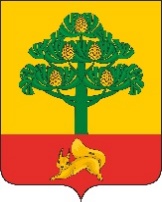 СОСНОВОБОРСКИЙ ГОРОДСКОЙ СОВЕТ ДЕПУТАТОВРЕШЕНИЕ23 мая 2022                                                                                                 № 20/83-рг. СосновоборскПредседатель Сосновоборского 
городского Совета депутатов                                                                            Б.М.ПучкинГлава города Сосновоборска                                      А.С.Кудрявцев